Identification des minéraux méthaliqueLabo#29Poste de travail yScienceA daniel blaisPar Mathieu dodierMSI 2ESV17/avril/2023But:Identifier des minéraux métalliqueHypothèse: je supose que les minéraux métalique sont # 1,3Matériel:Inconue #1                          Inconue #3Inconue #19Inconue #21Inconue #32Manipulation:1.observer les inconnue 2.mettre les résultat dans le tableau de résultatTableau des resultat:Inconue                                                            D’après mes resultat l’inconues #1 #3 à comme resultat: d’être brillant ce qui signifie qu’ils sont des minéraux méthalique.Hypotèse:Mon hypotèse est vrai.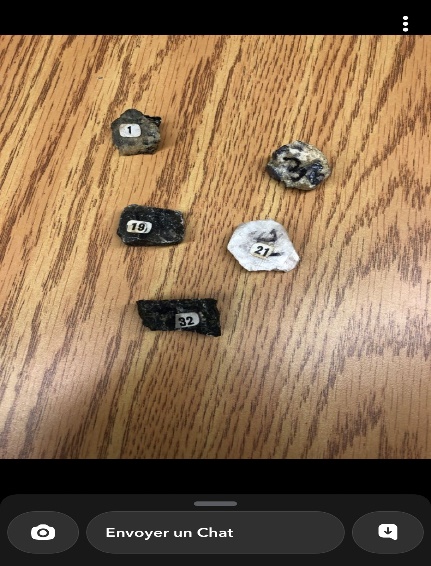 inconnuereflet#1brillant#3brillant#19mat#21mat#31mat